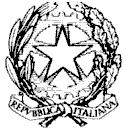 MINISTERO DELL’ ISTRUZIONE, DELL’UNIVERSITÀ E DELLA RICERCAUFFICIO SCOLASTICO REGIONALE PER IL LAZIOISTITUTO COMPRENSIVO STATALE “PIO LA TORRE”Via di Torrevecchia, 793  - 00168 ROMA - 27° DISTRETTO SCOLASTICOC. F. 97197460583 – Codice Meccanografico RMIC846009	Tel./fax 06/6146943E-mail: rmic846009@istruzione.it	Sito web http://www.icpiolatorre.gov.itP.D.P.PIANO DIDATTICO PERSONALIZZATOPer allievi con Disturbi Specifici di Apprendimento (DSA-Legge 170/2010)Per allievi con altri Bisogni Educativi Speciali (BES-Dir. Min. 27/12/2012; C.M. n. 8 del 6/03/2013)IstitutoA.S.      Alunno/a:Classe:Coordinatore di classe/Team:Referente/i DSA/BESCoordinatore GLILa compilazione del PDP è effettuata dopo un periodo di osservazione dell’allievo, entro il primo trimestre. Il PDP viene deliberato dal Consiglio di classe/Team, firmato dal Dirigente Scolastico, dai docenti e dalla famiglia (e dall’allievo qualora lo si ritenga opportuno)IndiceSEZIONE A (comune a tutti gli allievi con DSA e altri BES)Dati Anagrafici e Informazioni Essenziali di Presentazione dell’Allievo	3SEZIONE B - PARTE I (allievi con DSA)Descrizione delle abilità e dei comportamenti	4SEZIONE B - PARTE II (Allievi con altri BES  Non DSA)………………………7SEZIONE C - (comune a tutti gli allievi con DSA e altri BES)C.1 Osservazione di Ulteriori Aspetti Significativi	9C. 2 Patto Educativo………………………………………………………………11SEZIONE D: (comune a tutti gli allievi con DSA e altri BES)n.b. I docenti potranno scegliere quale tabella utilizzare tra la D.1 e la D.2D.1: INTERVENTI EDUCATIVI E DIDATTICITabella Strategie di personalizzazione/individualizzazione 12D.2: INTERVENTI EDUCATIVI E DIDATTICITabella Strategie di Personalizzazione/Individualizzazione su “Base ICF”. 14SEZIONE E: (comune a tutti gli allievi con DSA e altri BES)Quadro riassuntivo degli strumenti compensativi e delle misuredispensative - parametri e criteri per la verifica/valutazione	17INDICAZIONI  GENERALI PER LA VERIFICA/VALUTAZIONE	18SEZIONE A (comune a tutti gli allievi con DSA e altri BES)Dati Anagrafici e Informazioni Essenziali di Presentazione dell’AllievoCognome e nome allievo/a:Luogo di nascita:	Data	/	/Lingua madre:Eventuale bilinguismo:INDIVIDUAZIONE DELLA SITUAZIONE DI BISOGNO EDUCATIVO SPECIALE DA PARTE DI:➢ SERVIZIO	SANITARIO	-	Diagnosi	/	Relazione	multi	professionale:(o diagnosi rilasciata da privati, in attesa di ratifica e certificazione da parte del Servizio Sanitario Nazionale)Codice ICD10:ALTRO SERVIZIO - Documentazione presentata alla scuolaRedatta da:	in	data	/	/(relazione da allegare)CONSIGLIO DI CLASSE/TEAM DOCENTI - RelazioneRedatta da:	in data	/	/(relazione da allegare)INFORMAZIONI GENERALI FORNITE DALLA FAMIGLIA / ENTI AFFIDATARI (ad esempio percorso scolastico pregresso, ripetenze …)SEZIONE B – PARTE I (allievi con DSA)Descrizione delle abilità e dei comportamentiSEZIONE B -PARTE IIAllievi con altri Bisogni Educativi Speciali (Non DSA)Descrizione delle abilità e dei comportamentiRientrano in questa sezione le tipologie di disturbo evolutivo specifico (non DSA) e le situazioni di svantaggio socioeconomico, culturale e linguistico citate dalla c.m. n. 8 del 06/03/20131) DOCUMENTAZIONE GIÀ IN POSSESSO (vedi pag. 3):Diagnosi diDocumentazione altri servizi (tipologia)Relazione del consiglio di classe/team- in dataINFORMAZIONI SPECIFICHE DESUNTE DAI DOCUMENTI SOPRA INDICATIDESCRIZIONE DELLE ABILITÀ E DEI COMPORTAMENTI OSSERVABILI ASCUOLA DA PARTE DEI DOCENTI DI CLASSEper gli allievi con svantaggio socioeconomico, linguistico e culturale, senza diagnosi specialistica, si suggerisce la compilazione della griglia osservativa di pag. 8;per gli allievi con Disturbi Evolutivi Specifici si suggeriscel’osservazionee la descrizionedel comportamento e degli apprendimenti sulla base delle priorità di ciascuna disciplina, anche utilizzando gli indicatori predisposti per gli allievi con DSA (Sezione B parte I).LEGENDA0 L’elemento descritto dal criterio non mette in evidenza particolariproblematicità1 L’elemento descritto dal criterio mette in evidenza problematicitàlieviooccasionali2 L’elemento descritto dal criterio mette in evidenza problematicità rilevanti oreiterate9 L’elementodescritto non solo non mette in evidenza problematicità, ma rappresenta un“puntodiforza” dell’allievo, su cui fare leva nell’intervento1 La presente griglia costituisce uno strumento elaborato dal prof. R. Trinchero nell’ambito del Progetto “Provaci ancora Sam”, in virtù del protocollo di intesa tra Ufficio Scolastico Regionale per il Piemonte, Fondazione per la Scuola dalla Compagnia di San Paolo, Ufficio Pio e Città di Torino.SEZIONE C - (comune a tutti gli allievi con DSA e altri BES)C.1 Osservazione di Ulteriori Aspetti SignificativiMOTIVAZIONEC. 2 PATTO EDUCATIVOSi concorda con la famiglia e lo studente:Nelle attività di studio l’allievo:è seguito da un Tutor nelle discipline:............................................................concadenza:	quotidiana	bisettimanale   settimanale	quindicinaleè seguito da familiariricorre all’aiuto di  compagniutilizza strumenti compensativialtro ……………………………………………………………………………..................................…..………………………………………………………………..........................................………………..Strumenti da utilizzare nel lavoro a casastrumenti informatici (pc, videoscrittura con correttore ortografico,…)tecnologia di sintesi vocaleappunti scritti al pcregistrazioni digitalimateriali multimediali (video, simulazioni…)testi semplificati e/o ridottifotocopieschemi e mappealtro ………………………………………………………………………………..………………………………………………………………………………..Attività scolastiche individualizzate programmateattività di recuperoattività di consolidamento e/o di potenziamentoattività di laboratorioattività di classi aperte (per piccoli gruppi)attività curriculari all’esterno dell’ambiente scolasticoattività di carattere culturale, formativo, socializzantealtro ……………………………………………………………………………….............................……………………………………………………...................................…………………………..D.2: INTERVENTI EDUCATIVI E DIDATTICI - Strategie di Personalizzazione/Individualizzazione su “Base ICF”In base alla programmazione curricolare di classe e alle informazioni sul funzionamentodell’allievo ottenute dalla lettura dei documenti e dalla compilazione del PDP, sin qui, ciascun docente disciplinare avrà cura di individuare una o due abilità/capacità che riterrà opportuno provare a potenziare, sulla base delle priorità legate ai principi formativi della materia. Dovrà quindi specificare le misure dispensative, gli strumenti compensativi e le strategie didattiche – funzionali al miglioramento delle performance nelle attività e nella partecipazione - e indicare le modalità di verifica e i criteri di valutazione ritenuti idonei (tutti aspetti che possono essere facilitatori/ostacoli per l’allievo nel contesto di apprendimento). Ciascun docente potrà quindi compilare una o più caselle, a seconda del numero di abilità e/o capacità scelte, sulle quali lavorerà in modo mirato per il loro potenziamento o compensazione. Le misuredispensative andranno pensate in relazione agli elementi “barriera” all’apprendimento più che agli obiettividell’apprendimento.TAB. MISURE DISPENSATIVE, STRUMENTI COMPENSATIVI, STRATEGIE DIDATTICHE - “MODELLO ICF”SEZIONE E: Quadro riassuntivo degli strumenti compensativi e delle misure dispensative - parametri e criteri per la verifica/valutazioNB: In caso di esame di Stato, gli strumenti adottati dovranno essere indicati nella riunione preliminare per l’esame conclusivo del primo ciclo e nel documento del 15 maggio della scuola secondaria di II grado (DPR 323/1998; DM 5669 del 12/07/2011; artt 6-18 OM. n. 13 del 2013) in cui il Consiglio di Classe dovrà indicare modalità, tempi e sistema valutativo previsti-VEDI P. 19INDICAZIONI GENERALI PER LA VERIFICA/VALUTAZIONEValutare per formare (per orientare il processo di insegnamento-apprendimento)Valorizzare il processo di apprendimento dell’allievo e non valutare solo il prodotto/risultatoPredisporre verifiche scalariProgrammare e concordare con l’alunno le verifichePrevedere verifiche orali a compensazione di quelle scritte (soprattutto per la lingua straniera) ove necessarioFar usare strumenti e mediatori didattici nelle prove sia scritte sia oraliFavorire un clima di classe sereno e tranquillo, anche dal punto di vista dell’ambiente fisico (rumori, luci…)Rassicurare sulle conseguenze delle valutazioniPROVE SCRITTEPredisporre verifiche scritte accessibili, brevi, strutturate, scalari Facilitare la decodifica della consegna e del testoValutare tenendo conto maggiormente del contenuto che della forma o Introdurre prove informatizzateProgrammare tempi più lunghi per l’esecuzione delleprovePROVE ORALIGestione dei tempi nelle verifiche oraliValorizzazione del contenuto nell’esposizione orale, tenendo conto di eventuali difficoltà espositiveIMPIANTO VALUTATIVO PERSONALIZZATO (anche per gli esami conclusivi dei cicli)Le parti coinvolte si impegnano a rispettare quanto condiviso e concordato, nel presente PDP, per il successo formativo dell'alunno.FIRMA DEI DOCENTIFIRMA DEI GENITORI....................................................................................................................................................................................................FIRMA DELL’ALLIEVO (per la scuola sec. di II gr.)............................................................................................................................, lì.....................................IL DIRIGENTE SCOLASTICO...................................................Redatta da:in data////Aggiornamenti diagnostici:Aggiornamenti diagnostici:Aggiornamenti diagnostici:Aggiornamenti diagnostici:Altre relazioni cliniche:Altre relazioni cliniche:Altre relazioni cliniche:Interventi riabilitativi:Interventi riabilitativi:DIAGNOSI SPECIALISTICA(dati rilevabili, se presenti,  nella diagnosi)OSSERVAZIONE IN CLASSE(dati rilevati direttamente dagli insegnanti)OSSERVAZIONE IN CLASSE(dati rilevati direttamente dagli insegnanti)OSSERVAZIONE IN CLASSE(dati rilevati direttamente dagli insegnanti)OSSERVAZIONE IN CLASSE(dati rilevati direttamente dagli insegnanti)LETTURALETTURALETTURALETTURALETTURAVELOCITA’Molto lentaLentascorrevoleMolto lentaLentascorrevoleMolto lentaLentascorrevoleCORRETTEZZAAdeguataNon adeguata (ad esempio confonde/inverte/sostituisce/omette lettere o sillabeAdeguataNon adeguata (ad esempio confonde/inverte/sostituisce/omette lettere o sillabeAdeguataNon adeguata (ad esempio confonde/inverte/sostituisce/omette lettere o sillabeCOMPRENSIONEScarsaEssenzialeGlobale Completa-analiticaScarsaEssenzialeGlobale Completa-analiticaScarsaEssenzialeGlobale Completa-analiticaSCRITTURASCRITTURASCRITTURASCRITTURASCRITTURASOTTO DETTATURACorrettaPoco correttaScorretta CorrettaPoco correttaScorretta CorrettaPoco correttaScorretta SOTTO DETTATURATIPOLOGIA ERRORITIPOLOGIA ERRORITIPOLOGIA ERRORISOTTO DETTATURAFonologiciNon fonologiciFonetici FonologiciNon fonologiciFonetici FonologiciNon fonologiciFonetici PRODUZIONE AUTONOMAADERENZA CONSEGNAADERENZA CONSEGNAADERENZA CONSEGNAPRODUZIONE AUTONOMAspessotalvoltamaiPRODUZIONE AUTONOMACORRETTA STRUTTURA MORFO-SINTATTICACORRETTA STRUTTURA MORFO-SINTATTICACORRETTA STRUTTURA MORFO-SINTATTICAPRODUZIONE AUTONOMAspessotalvoltamaiPRODUZIONE AUTONOMACORRETTA STRUTTURA TESTUALE(narrativo, descrittivo, regolativo...)CORRETTA STRUTTURA TESTUALE(narrativo, descrittivo, regolativo...)CORRETTA STRUTTURA TESTUALE(narrativo, descrittivo, regolativo...)PRODUZIONE AUTONOMAspessotalvoltamaiPRODUZIONE AUTONOMACORRETTEZZAORTOGRAFICACORRETTEZZAORTOGRAFICACORRETTEZZAORTOGRAFICAPRODUZIONE AUTONOMAAdeguata Parziale Non adeguata PRODUZIONE AUTONOMAUSO DELLA PUNTEGGIATURAUSO DELLA PUNTEGGIATURAUSO DELLA PUNTEGGIATURAPRODUZIONE AUTONOMAAdeguata Parziale Non adeguata GRAFIAGRAFIAGRAFIAGRAFIAGRAFIALEGGIBILELEGGIBILELEGGIBILELEGGIBILESìPocoNoNoTRATTOTRATTOTRATTOTRATTOPremuto Leggero Ripassato IncertoCALCOLOCALCOLOCALCOLOCALCOLOCALCOLODifficoltàvisuospaziali (es:quantificazioneautomatizzata)Spesso Talvolta MaiRecupero di fattinumerici (es:tabelline)Raggiunto Parziale Non raggiunto Automatizzazionedell’algoritmoproceduraleRaggiunto Parziale Non raggiunto Errori diprocessamentonumerico (negliaspetti cardinali eordinali e nellacorrispondenza tranumero e quantità)Spesso Talvolta MaiUso deglialgoritmi di basedel calcolo(scritto e amente)adeguatoparzialeNon adeguatoCapacità diproblem solvingadeguataparzialeNon adeguataComprensionedel testo di unproblemaadeguataparzialeNon adeguataALTRE CARATTERISTICHE DEL PROCESSO DI APPRENDIMENTOALTRE CARATTERISTICHE DEL PROCESSO DI APPRENDIMENTOALTRE CARATTERISTICHE DEL PROCESSO DI APPRENDIMENTOALTRE CARATTERISTICHE DEL PROCESSO DI APPRENDIMENTO(Dati rilevabili se presenti nella diagnosi)OSSERVAZIONE IN CLASSE(dati rilevati direttamente dagli insegnanti)OSSERVAZIONE IN CLASSE(dati rilevati direttamente dagli insegnanti)OSSERVAZIONE IN CLASSE(dati rilevati direttamente dagli insegnanti)PROPRIETÀ’  LINGUISTICAPROPRIETÀ’  LINGUISTICAPROPRIETÀ’  LINGUISTICAPROPRIETÀ’  LINGUISTICAdifficoltà nella strutturazione della frasedifficoltà nel reperimento lessicale	difficoltà nell’esposizione orale	difficoltà nella strutturazione della frasedifficoltà nel reperimento lessicale	difficoltà nell’esposizione orale	difficoltà nella strutturazione della frasedifficoltà nel reperimento lessicale	difficoltà nell’esposizione orale	MEMORIAMEMORIAMEMORIAMEMORIADifficoltà nel memorizzare:CategorizzazioniFormule, strutture grammaticali, algoritmi (tabelline, nomi, date …)			sequenze e procedureDifficoltà nel memorizzare:CategorizzazioniFormule, strutture grammaticali, algoritmi (tabelline, nomi, date …)			sequenze e procedureDifficoltà nel memorizzare:CategorizzazioniFormule, strutture grammaticali, algoritmi (tabelline, nomi, date …)			sequenze e procedureATTENZIONEATTENZIONEATTENZIONEATTENZIONEattenzione visuo-spazialeselettivaintensiva	attenzione visuo-spazialeselettivaintensiva	attenzione visuo-spazialeselettivaintensiva	AFFATICABILITA’AFFATICABILITA’AFFATICABILITA’AFFATICABILITA’SìPocaNo PRASSIEPRASSIEPRASSIEPRASSIEdifficoltà di esecuzionedifficoltà di pianificazionedifficoltà di programmazione e progettazionedifficoltà di esecuzionedifficoltà di pianificazionedifficoltà di programmazione e progettazionedifficoltà di esecuzionedifficoltà di pianificazionedifficoltà di programmazione e progettazioneALTROALTROALTROALTROGRIGLIA OSSERVATIVA1OsservazioneOsservazioneOsservazioneOsservazioneEventualeEventualeper ALLIEVI CON BES “III FASCIA”degli INSEGNANTIdegli INSEGNANTIdegli INSEGNANTIdegli INSEGNANTIosservazioneosservazioneosservazioneosservazione(Area dello svantaggio socioeconomico,di altri operatori,di altri operatori,di altri operatori,di altri operatori,linguistico e culturale)(es. educatori, ove(es. educatori, ove(es. educatori, ove(es. educatori, ovepresenti)presenti)Manifesta difficoltà di lettura/scrittura21092109Manifesta difficoltà di espressione orale21092109Manifesta difficoltà logico/matematiche21092109Manifesta difficoltà nel rispetto delle regole21092109Manifesta difficoltà nel mantenerel’attenzione21092109durante le spiegazioni21092109durante le spiegazioniNon svolge regolarmente i compiti a casa21092109Non esegue le consegne che gli vengono proposte in21092109classe21092109classeManifesta difficoltà nella comprensione delle21092109consegne proposte21092109consegne proposteFa domande non pertinenti all’insegnante/educatore21092109Disturba lo svolgimento delle lezioni (distrae i21092109compagni, ecc.)21092109compagni, ecc.)Non presta attenzione ai richiami21092109dell’insegnante/educatore21092109dell’insegnante/educatoreManifesta difficoltà a stare fermo nel proprio21092109banco21092109bancoSi fa distrarre dai compagni21092109Manifesta timidezza21092109Viene escluso dai compagni dalle attività21092109scolastiche21092109scolasticheViene escluso dai compagni dalle attività di gioco21092109Tende ad autoescludersi dalle attività scolastiche21092109Tende ad autoescludersi dalle attività di21092109gioco/ricreative21092109gioco/ricreativeNon porta a scuola i materiali necessari alle attività21092109scolastiche21092109scolasticheHa scarsa cura dei materiali per le attività21092109scolastiche (propri e della scuola)21092109scolastiche (propri e della scuola)Dimostra scarsa fiducia nelle proprie capacità21092109Partecipazione al dialogo educativo□Molto□Adeguata□Poco□NonPartecipazione al dialogo educativo□Molto□Adeguata□PocoadeguataAdeguataAdeguatadeguataConsapevolezza delle proprie  difficoltà□Molto□Adeguata□Poco□NonConsapevolezza delle proprie  difficoltà□Molto□Adeguata□PocoadeguataAdeguatAdeguatadeguataConsapevolezza dei propri punti di□Molto□Adeguata□Poco□Nonforza□Molto□Adeguata□Poco□NonforzaAdeguata□AdeguataAdeguatadeguataforzaAdeguataAdeguatadeguataaaAutostima□Molto□Adeguata□Poco□NonAutostima□Molto□Adeguata□PocoadeguataAdeguataAdeguatadeguataATTEGGIAMENTI E COMPORTAMENTI RISCONTRABILI A SCUOLAATTEGGIAMENTI E COMPORTAMENTI RISCONTRABILI A SCUOLAATTEGGIAMENTI E COMPORTAMENTI RISCONTRABILI A SCUOLAATTEGGIAMENTI E COMPORTAMENTI RISCONTRABILI A SCUOLAATTEGGIAMENTI E COMPORTAMENTI RISCONTRABILI A SCUOLAATTEGGIAMENTI E COMPORTAMENTI RISCONTRABILI A SCUOLARegolarità frequenza scolastica□Molto□Adeguata□Poco□NonAdeguata□AdeguataAdeguataadeguataAdeguataAdeguataadeguataAccettazione e rispetto delle  regole□Molto□Adeguata□Poco□NonAdeguata□AdeguataAdeguatadeguatAdeguataAdeguatadeguatRispetto degli impegni□Molto□Adeguato□Poco□NonAdeguato□AdeguatoAdeguatoadeguatoAdeguatoAdeguatoadeguatoAccettazione consapevole degli□Molto□Poco□Nonstrumenti compensativi e delle misure□Molto□Adeguata□Poco□Nonstrumenti compensativi e delle misure□Molto□Adeguata□PocoadeguatadispensativeAdeguataAdeguataadeguatadispensativeaaAutonomia nel lavoro□Molto□Adeguata□Poco□NonAdeguata□AdeguataAdeguataadeguataAdeguataAdeguataadeguataSTRATEGIE UTILIZZATE DALL’ALUNNO NELLO STUDIOSTRATEGIE UTILIZZATE DALL’ALUNNO NELLO STUDIOSTRATEGIE UTILIZZATE DALL’ALUNNO NELLO STUDIOSTRATEGIE UTILIZZATE DALL’ALUNNO NELLO STUDIOSTRATEGIE UTILIZZATE DALL’ALUNNO NELLO STUDIOSottolinea, identifica parole chiave  …EfficaceDa potenziareDa potenziareDa potenziareCostruisce schemi, mappe oEfficaceDa potenziareDa potenziareDa potenziarediagrammiEfficaceDa potenziareDa potenziareDa potenziarediagrammiUtilizza strumenti informatici(computer, correttore ortografico,EfficaceDa potenziareDa potenziareDa potenziaresoftware …)Usa strategie di memorizzazioneEfficaceDa potenziareDa potenziareDa potenziare(immagini, colori, riquadrature  …)EfficaceDa potenziareDa potenziareDa potenziare(immagini, colori, riquadrature  …)AltroAPPRENDIMENTO DELLE LINGUE STRANIEREPronuncia difficoltosaDifficoltà di acquisizione degli automatismi grammaticali di baseDifficoltà nella scritturaDifficoltà acquisizione nuovo lessicoNotevoli differenze tra comprensione del testo scritto e oraleNotevoli differenze tra produzione scritta e oraleAltro:INFORMAZIONI GENERALI FORNITE DALL’ALUNNO/STUDENTEInteressi, difficoltà, attività in cui si sente capace, punti di forza, aspettative, richieste…DISCIPLINA oAMBITODISCIPLINAREMISUREDISPENSATIVESTRUMENTICOMPENSATIVISTRATEGIEDIDATTICHEINCLUSIVEOBIETTIVI DISCIPLINARIPERSONALIZZATIse necessari(conoscenze/competenze)PARAMETRIDI VALUTAZIONEMATERIA……………….Firma docente:……………….MATERIA……………….Firma docente:……………….MATERIA……………….Firma docente:……………….DISCIPLINA oAMBITODISCIPLINAREMISUREDISPENSATIVESTRUMENTICOMPENSATIVISTRATEGIEDIDATTICHEINCLUSIVEOBIETTIVI DISCIPLINARIPERSONALIZZATIse necessari(conoscenze/competenze)PARAMETRIDI VALUTAZIONEMATERIA……………….Firma docente:……………….MATERIA……………….Firma docente:……………….MATERIA……………….Firma docente:……………….DISCIPLINAAMBITODISCIPLINAREDescrizione delleabilità/capacità da potenziare(sceglierne una o due, in ordine di priorità)Codice ICF (attività e partecipazione):Livello di problema al tempo1:0-1-2-3-4(indicare qualificatore)STRUMENTICOMPENSATIVI(vedi quadroriassuntivo)MISUREDISPENSATIVE(vedi quadroriassuntivo)STRATEGIEDIDATTICHEINCLUSIVEOBIETTIVIDISCIPLINARIPERSONALIZZATI(se necessario):da individuare inrelazione ai livelli essenziali attesi per lecompetenze in uscitaMODALITÀ DIVERIFICA ECRITERI DIVALUTAZIONEALTRODescrizione delle performance raggiunte(Che cosa l’allievo è capace di fare dopo l’esperienza facilitante/di potenziamento)Codice ICF (attività e partecipazione):Livello di problema al Tempo 2:0-1-2 -3 -4(indicare qualificatore)Nel linguaggio ICF: gestione, introduzione o rimozione di Fattori ambientali contestuali che, nella situazione descritta, costituiscono una facilitazione o una barriera per l’allievoNel linguaggio ICF: gestione, introduzione o rimozione di Fattori ambientali contestuali che, nella situazione descritta, costituiscono una facilitazione o una barriera per l’allievoNel linguaggio ICF: gestione, introduzione o rimozione di Fattori ambientali contestuali che, nella situazione descritta, costituiscono una facilitazione o una barriera per l’allievoNel linguaggio ICF: gestione, introduzione o rimozione di Fattori ambientali contestuali che, nella situazione descritta, costituiscono una facilitazione o una barriera per l’allievoNel linguaggio ICF: gestione, introduzione o rimozione di Fattori ambientali contestuali che, nella situazione descritta, costituiscono una facilitazione o una barriera per l’allievoMATERIA:Codice ICF (attività e partecipazione):Livello di problemaal Tempo1:(qualificatore)0-1-2 -3 -4	Codice ICF (attività e partecipazione):Livello di problemaal Tempo2:(qualificatore)0-1-2 -3 -4MATERIA:Codice ICF (attività e partecipazione):Livello di problemaal Tempo1:(qualificatore)0-1-2 -3 -4	Codice ICF (attività e partecipazione):Livello di problemaal Tempo2:(qualificatore)0-1-2 -3 -4MATERIA:Codice ICF (attività e partecipazione):Livello di problemaal Tempo1:(qualificatore)0-1-2 -3 -4	Codice ICF (attività e partecipazione):Livello di problemaal Tempo2:(qualificatore)0-1-2 -3 -4MATERIA:Codice ICF (attività e partecipazione):Livello di problemaal Tempo1:(qualificatore)0-1-2 -3 -4	Codice ICF (attività e partecipazione):Livello di problemaal Tempo2:(qualificatore)0-1-2 -3 -4MATERIA:Codice ICF (attività e partecipazione):Livello di problemaal Tempo1:(qualificatore)0-1-2 -3 -4	Codice ICF (attività e partecipazione):Livello di problemaal Tempo2:(qualificatore)0-1-2 -3 -4MATERIA:Codice ICF (attività e partecipazione):Livello di problemaal Tempo1:(qualificatore)0-1-2 -3 -4	Codice ICF (attività e partecipazione):Livello di problemaal Tempo2:(qualificatore)0-1-2 -3 -4MATERIA:Codice ICF (attività e partecipazione):Livello di problemaal Tempo1:(qualificatore)0-1-2 -3 -4	Codice ICF (attività e partecipazione):Livello di problemaal Tempo2:(qualificatore)0-1-2 -3 -4MISURE DISPENSATIVE (legge 170/10 e linee guida 12/07/11)E INTERVENTI DI INDIVIDUALIZZAZIONED1.Dispensa dalla lettura ad alta voce in classeD2.Dispensa dall’uso dei quattro caratteri di scrittura nelle prime fasi dell’apprendimentoD3.Dispensa dall’uso del corsivo e dello stampato minuscoloD4.Dispensa dalla scrittura sotto dettatura di testi e/o appuntiD5.Dispensa dal ricopiare testi o espressioni matematiche dalla lavagnaD6.Dispensa dallo studio mnemonico delle tabelline, delle forme verbali, delle poesieD7.Dispensa dall’utilizzo di tempi standardD8.Riduzione delle consegne senza modificare gli obiettiviD9.Dispensa da un eccessivo carico di compiti con riadattamento e riduzione delle pagine dastudiare, senza modificare gli obiettiviD10.Dispensa dalla sovrapposizione di compiti e interrogazioni di più materieD11.Dispensa parziale dallo studio della lingua straniera in forma scritta, che verrà valutata inpercentuale minore rispetto all’orale non considerando errori ortografici e di spellingD12.Integrazione dei libri di testo con appunti su supporto registrato, digitalizzato o cartaceo stampatosintesi vocale, mappe, schemi, formulariD13.Accordo sulle modalità e i tempi delle verifiche scritte con possibilità di utilizzare supportimultimedialiD14.Accordo sui tempi e sulle modalità delle interrogazioniD15.Nelle verifiche, riduzione e adattamento del numero degli esercizi senza modificare gli obiettiviD16.Nelle verifiche scritte, utilizzo di domande a risposta multipla e (con possibilità di completamentoe/o arricchimento con una discussione orale); riduzione al minimo delle domande a risposteaperteD17.Lettura delle consegne degli esercizi e/o fornitura, durante le verifiche, di prove su supportodigitalizzato leggibili dalla sintesi vocaleD18.Parziale sostituzione o completamento delle verifiche scritte con prove orali consentendo l’uso dischemi riadattati e/o mappe durante l’interrogazioneD19.Controllo, da parte dei docenti, della gestione del diario (corretta trascrizione di compiti/avvisi)D20.Valutazione dei procedimenti e non dei calcoli nella risoluzione dei problemiD21.Valutazione del contenuto e non degli errori ortograficiD22.AltroSTRUMENTI COMPENSATIVISTRUMENTI COMPENSATIVI(legge 170/10 e linee guida 12/07/11)(legge 170/10 e linee guida 12/07/11)C1.Utilizzo di computer e tablet (possibilmente con stampante)Utilizzo di computer e tablet (possibilmente con stampante)Utilizzo di computer e tablet (possibilmente con stampante)C2.Utilizzo di programmi di video-scrittura con correttore ortografico (possibilmente vocale) e conUtilizzo di programmi di video-scrittura con correttore ortografico (possibilmente vocale) e conUtilizzo di programmi di video-scrittura con correttore ortografico (possibilmente vocale) e conC2.tecnologie di sintesi vocale (anche per le lingue straniere)tecnologie di sintesi vocale (anche per le lingue straniere)tecnologie di sintesi vocale (anche per le lingue straniere)tecnologie di sintesi vocale (anche per le lingue straniere)tecnologie di sintesi vocale (anche per le lingue straniere)tecnologie di sintesi vocale (anche per le lingue straniere)C3.Utilizzo di risorse audio (file audio digitali, audiolibri…).Utilizzo di risorse audio (file audio digitali, audiolibri…).Utilizzo di risorse audio (file audio digitali, audiolibri…).C4.Utilizzo del registratore digitale o di altri strumenti di registrazione per uso personaleUtilizzo del registratore digitale o di altri strumenti di registrazione per uso personaleUtilizzo del registratore digitale o di altri strumenti di registrazione per uso personaleC5.Utilizzo di ausili per il calcolo (tavola pitagorica, linee dei numeri…) ed eventualmente dellaUtilizzo di ausili per il calcolo (tavola pitagorica, linee dei numeri…) ed eventualmente dellaUtilizzo di ausili per il calcolo (tavola pitagorica, linee dei numeri…) ed eventualmente dellaC5.calcolatrice con foglio di calcolo (possibilmente calcolatrice vocale)calcolatrice con foglio di calcolo (possibilmente calcolatrice vocale)calcolatrice con foglio di calcolo (possibilmente calcolatrice vocale)calcolatrice con foglio di calcolo (possibilmente calcolatrice vocale)calcolatrice con foglio di calcolo (possibilmente calcolatrice vocale)calcolatrice con foglio di calcolo (possibilmente calcolatrice vocale)C6.Utilizzo di schemi, tabelle, mappe e diagrammi di flusso come supporto durante compiti eUtilizzo di schemi, tabelle, mappe e diagrammi di flusso come supporto durante compiti eUtilizzo di schemi, tabelle, mappe e diagrammi di flusso come supporto durante compiti eC6.verifiche scritteverifiche scritteverifiche scritteverifiche scritteverifiche scritteverifiche scritteC7.Utilizzo di formulari e di schemi e/o mappe delle varie discipline scientifiche come supportoUtilizzo di formulari e di schemi e/o mappe delle varie discipline scientifiche come supportoUtilizzo di formulari e di schemi e/o mappe delle varie discipline scientifiche come supportoC7.durante compiti e verifiche scrittedurante compiti e verifiche scrittedurante compiti e verifiche scrittedurante compiti e verifiche scrittedurante compiti e verifiche scrittedurante compiti e verifiche scritteC8.Utilizzo di mappe e schemi durante le interrogazioni, eventualmente anche su supportoUtilizzo di mappe e schemi durante le interrogazioni, eventualmente anche su supportoUtilizzo di mappe e schemi durante le interrogazioni, eventualmente anche su supportoC8.digitalizzato (presentazioni multimediali), per facilitare il recupero delle informazionidigitalizzato (presentazioni multimediali), per facilitare il recupero delle informazionidigitalizzato (presentazioni multimediali), per facilitare il recupero delle informazionidigitalizzato (presentazioni multimediali), per facilitare il recupero delle informazionidigitalizzato (presentazioni multimediali), per facilitare il recupero delle informazionidigitalizzato (presentazioni multimediali), per facilitare il recupero delle informazioniC9.Utilizzo di dizionari digitali (cd rom, risorse on line)Utilizzo di dizionari digitali (cd rom, risorse on line)Utilizzo di dizionari digitali (cd rom, risorse on line)C10.Utilizzo di software didattici e compensativi (free e/o commerciali)Utilizzo di software didattici e compensativi (free e/o commerciali)Utilizzo di software didattici e compensativi (free e/o commerciali)C11.Altro_Altro_Altro_PROPOSTE DI ADEGUAMENTI-ARRICCHIMENTI DELLA DIDATTICA “PER LA CLASSE” IN RELAZIONE AGLI STRUMENTI/STRATEGIE INTRODOTTI PER L’ALLIEVO CON BESPROPOSTE DI ADEGUAMENTI-ARRICCHIMENTI DELLA DIDATTICA “PER LA CLASSE” IN RELAZIONE AGLI STRUMENTI/STRATEGIE INTRODOTTI PER L’ALLIEVO CON BESDisciplinaMisure dispensativeStrumenti compensativiTempi aggiuntiviCriteri valutativiAltroCOGNOME E NOMEDISCIPLINAFIRMAl